		Соглашение		О принятии согласованных технических правил Организации Объединенных Наций для колесных транспортных средств, предметов оборудования и частей, которые могут быть установлены и/или использованы на колесных транспортных средствах, и об условиях взаимного признания официальных утверждений, выдаваемых на основе этих правил Организации Объединенных Наций* (Пересмотр 3, включающий поправки, вступившие в силу 14 сентября 2017 года)_________		Добавление 99 — Правила № 100 ООН		Пересмотр 3 — Поправка 1Дополнение 1 к поправкам серии 03 — Дата вступления в силу: 22 июня 2022 года		Единообразные предписания, касающиеся официального утверждения транспортных средств в отношении особых требований к электрическому приводуНастоящий документ опубликован исключительно в информационных целях. Аутентичным и юридически обязательным текстом является документ: ECE/TRANS/WP.29/2021/118._________ОРГАНИЗАЦИЯ ОБЪЕДИНЕННЫХ НАЦИЙ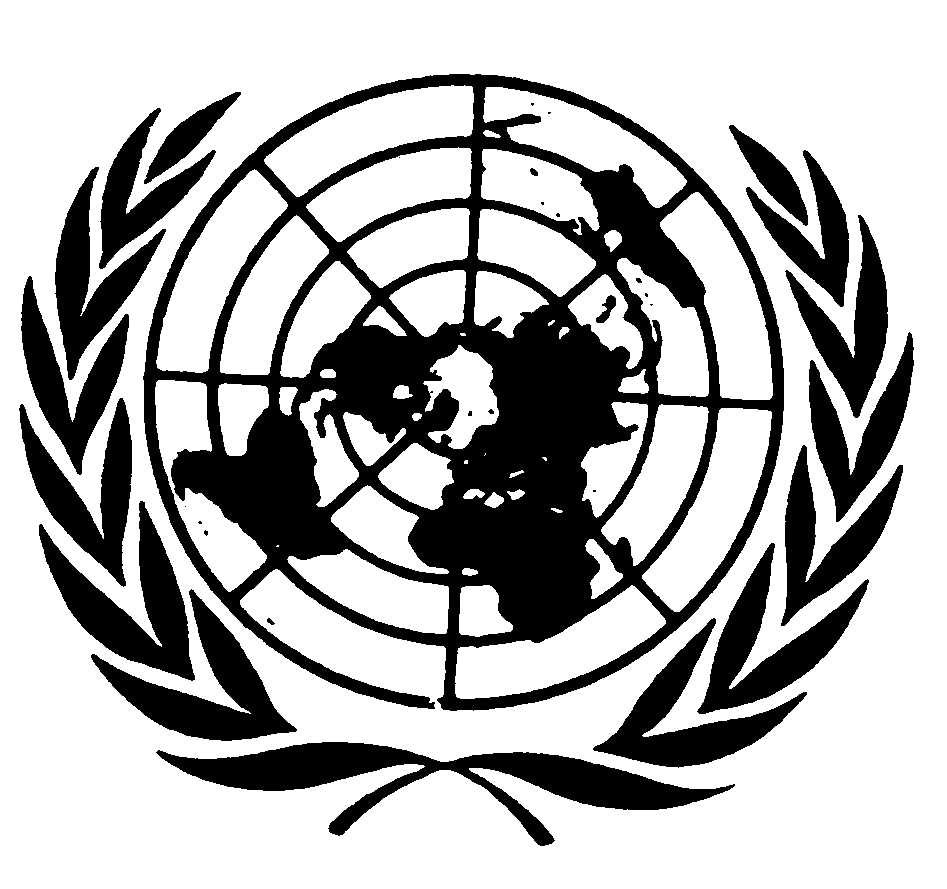 Пункт 2.42, изменить нумерацию на примечание 1 и включить примечание 2 следующего содержания:«2.42		...		Примечание 1: …		Примечание 2:	В случае пульсирующего напряжения постоянного тока (переменное напряжение без смены полярности) применяется порог постоянного тока».E/ECE/324/Rev.2/Add.99/Rev.3/Amend.1−E/ECE/TRANS/505/Rev.2/Add.99/Rev.3/Amend.1E/ECE/324/Rev.2/Add.99/Rev.3/Amend.1−E/ECE/TRANS/505/Rev.2/Add.99/Rev.3/Amend.1E/ECE/324/Rev.2/Add.99/Rev.3/Amend.1−E/ECE/TRANS/505/Rev.2/Add.99/Rev.3/Amend.116 September 2022